CIT Complaints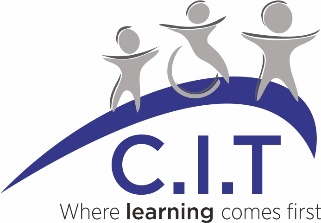 Initial Complaints FormCIT use onlyYour name:Pupils name (if relevant):Your relationship to pupil (if relevant):School:Address:Post Code:Address:Mobile:Address:Home phone:Email address:Complaint stage:Stage 1 – Informal Stage 2 – Formal Stage 2 – Formal Please give details of your complaint. (Continue on a separate sheet if necessary)Please give details of your complaint. (Continue on a separate sheet if necessary)Please give details of your complaint. (Continue on a separate sheet if necessary)Please give details of your complaint. (Continue on a separate sheet if necessary)What actions do you feel might resolve the problem at this stage?What actions do you feel might resolve the problem at this stage?What actions do you feel might resolve the problem at this stage?What actions do you feel might resolve the problem at this stage?Are you attaching any paperwork? If so, please give details below.Are you attaching any paperwork? If so, please give details below.Yes No Signature:Date:Date acknowledgement sent:By whom:Complaint referred to:Date:Case reference number: